BOARD OF TRUSTEES FOR THE LUTHER PUBLIC WORKS AUTHORITYTUESDAY, NOVEMBER 9, 2021 AT 7:00 P.M.LUTHER TOWN HALL108 SOUTH MAIN STREET, LUTHER, OKLAHOMA 73054REGULAR MEETING MINUTESCall to Order by Mayor Terry Arps.Roll Call by Terry Arps. Present were Terry Arps, Brian Hall, Carla Caruthers, Jeff Schwarzmeier and Joshua Rowton.Determination of a quorum was made by Terry Arps.Approval of the Consent Agenda, Approval of the Board Minutes from the meetings of October 12 and 28, 2021Approval of Claims, including PayrollReview and Approval of Treasurer’s Report – Terry Arps made a motion to approve the consent agenda as presented, 2nd by Brian Hall. The Vote: Four (4) Yes. Joshua Rowton had stepped out of the meeting and returned during Item 6.Consideration of Items Removed from the Consent Agenda – None.Trustee Comments – None. Trustee One (Terry Arps)Trustee Two (Brian Hall)Consideration, discussion and possible action to repair the tractor. (Tabled from October 28, 2021) No Action.Trustee Three (Carla Caruthers)Trustee Four (Jeff Schwarzmeier)Trustee Five (Joshua Rowton)New Business: In accordance with the Open Meeting Act, Title 25 O.S. 311.A.9 of the Oklahoma Statutes, new business is defined as any matter not known about or which could not have been reasonably foreseen prior to the time of posting the agenda. None.Citizen participation:  Citizens may address the Board during open meetings on any matter on the agenda prior to the Board taking action on the matter. On any item not on the current agenda, citizens may address the Board under the agenda item Citizen Participation. Citizens should fill out a Citizen’s Participation Request form and give it to the Mayor. Citizen Participation is for information purposes only, and the Board cannot discuss, act or make any decisions on matters presented under Citizens Participation. Citizens are requested to limit their comments to two minutes. None. Adjourn. Terry Arps made a motion to adjourn, 2nd by Jeff Schwarzmeier. The Vote: All (5) Yes.  Meeting adjourned. Minutes transcribed by Scherrie Pidcock, Acting Town Clerk/Treasurer 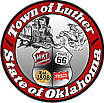 